《人民司法 百年画卷》h5二维码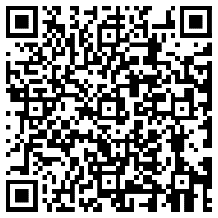 